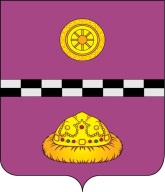 ПОСТАНОВЛЕНИЕВ соответствии с Федеральными законами от 31 мая 1996 г. № 61-ФЗ «Об обороне», от 26 февраля 1997 г. № 31-ФЗ «О мобилизационной подготовке и мобилизации в Российской Федерации», Указа Президента Российской Федерации от 02 октября 1998 г. № 1175 «Об утверждении Положения о военно-транспортной обязанности», постановления Правительства Российской Федерации от 17 мая 2016 г. № 428-9 «О мерах по обеспечению ввода в действие Мобилизационного плана Вооруженных Сил Российской Федерации на 2016-2020 годы», приказа Министра обороны РФ от 14 марта 2014 г. № 151 и постановления Правительства Республики Коми от 30 марта 2020 г. № 4с, а также в целях повышения уровня технической готовности техники организаций и готовности ее к предоставлению войскам, формированиям и органам в период мобилизации и в военное времяПОСТАНОВЛЯЮ:1. Считать важнейшей и приоритетной задачей в деятельности администрации МР «Княжпогостский» осуществление полномочий и функций, установленных федеральным законодательством в области мобилизационной подготовки и мобилизации и направленных на гарантированное и полное выполнение мобилизационного задания путем повышения уровня технической готовности мобилизационных транспортных ресурсов и готовности их к предоставлению войскам, формированиям и органам в период мобилизации и в военное время.2. Основной составной частью мобилизационной подготовки транспортных ресурсов, осуществляемой в мирное время, считать контроль за их исправностью, наличием подготовленных водителей, укомплектованностью положенным имуществом, а также готовностью организации к поставке транспортных средств в Вооруженные силы Российской Федерации при мобилизации.3. Руководителям организаций, имеющих задание на поставку транспортных средств войскам, формированиям и органам в мирное время:- принять меры для обеспечения мобилизационной готовности транспортных средств, предоставляемых войскам;- транспортные средства необходимо укомплектовать комплектом запасных частей, инвентарем и инструментами;- представлять 2 раза в год (соответственно к 15 марта и к 1 сентября) в военный комиссариат Княжпогостского и Усть-Вымского районов Республики Коми информацию о наличии и техническом состоянии транспортных средств;- уточнить данные о наличии и техническом состоянии транспортных средств в организациях. Знать мобилизационные задания по предоставлению транспортных средств войскам, формированиям и органам в период мобилизации и военное время. Уточнить функциональные обязанности должностных лиц, занимающихся вопросами заблаговременной подготовки техники организаций.По запросу военного комиссариата Княжпогостского и Усть-Вымского районов Республики Коми в трехдневный срок представлять сведения по указанным вопросам.В целях заблаговременной подготовки провести техническое обслуживание, при необходимости ремонт транспортных средств, спланированных к предоставлению войскам, формированиям и органам в период мобилизации и в военное время. В случае отсутствия производственных возможностей через военный комиссариат Княжпогостского и Усть-Вымского районов Республики Коми представить соответствующие заявки на производство необходимого вида ремонта в сектор мобилизационной работы администрации МР «Княжпогостский». Ремонт неисправной техники производить на базе ремонтных организаций и станций технического обслуживания в соответствии с прилагаемым расчетом;При необходимости доукомплектовать предназначенные к предоставлению войскам, формированиям и органам транспортные средства положенным имуществом в соответствии с мобилизационными заданиями;Исключить случаи направления в длительные командировки транспортные средства, планируемые к предоставлению войскам, формированиям и органам в период мобилизации и в военное время.4. Руководителям организаций обеспечить работу транспортных средств, техническое обслуживание и ремонт транспортных средств, спланированных к предоставлению войскам, формированиям и органам, осуществлять в объемах согласно прилагаемому расчету на основании заявок закрепленных организаций-поставщиков, а также при наличии мобилизационных предписаний на заявленную в ремонт технику.Согласовать план-график проверки организаций-поставщиков транспортных средств в ВС РФ на 2021 год (приложение № 1).5. Военному комиссару Княжпогостского и Усть-Вымского районов организовать контроль за ходом выполнения мероприятий по повышению уровня технической готовности (ремонта, технического обслуживания) техники организаций и готовности ее к предоставлению войскам, формированиям и органам в период мобилизации и в военное время.6. Военный комиссар Княжпогостского и Усть-Вымского районов Республики Коми проводит проверку готовности организаций, имеющих задание на поставку транспортных средств в войска два раза в год, согласно план-графика. Военный комиссар Княжпогостского и Усть-Вымского районов Республики Коми имеет право, по мере необходимости, вносить изменения в утвержденный план-график.7. По итогам проверок организаций-поставщиков в 2020 году отметить в лучшую сторону Синдорское линейное производственное управление магистральных газопроводов ООО «Газпром трансгаз Ухта» ПАО «Газпром». Руководитель А.А. Букало.8. Контроль за исполнением принятых решений оставляю за собой.Глава МР «Княжпогостский» -                                                                                   руководитель администрации 		                                         А.Л.Немчинов